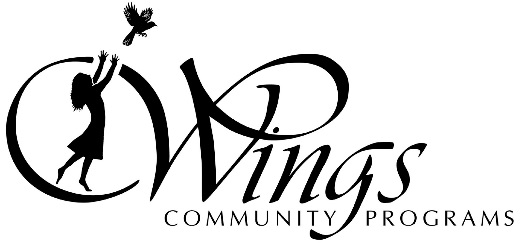 Program ProposalProgram Name	____________________________________________________		Program Leader	_____________________________________________________		Address		______________________________		Telephone	____________________________________________________________			Email		______________________________________________________________Please check school(s) at which you are interested in leading programs:🗆SVUU@Halifax 	🗆SVUU@Readsboro		🗆  TVES	🗆TVMHS	🗆  SummerPlease check days you are available to provide programming:🗆Monday	🗆Tuesday 	🗆Wednesday	🗆Thursday	🗆Friday       🗆 Saturday     🗆 SundayPlease check program area:🗆Reading / Writing	🗆Mathematics 	🗆Science	🗆Social Studies🗆Foreign Language	🗆Cultural Activities	🗆Arts and Music	🗆Health / Nutrition🗆Technology	🗆Physical Activities	🗆Other   _____________________________________		Maximum number of students in program- ____________ Grade Levels- __________________Program Description (note description may be used in flyers):______________________________________________________________________________________________________________________________________________________________________________________________________________________________________________________________________________________________________________________________________________________________________________________________________________________________________________________________________________________________________________________________________________________________________________________________________________________________________________________Goals / Objectives of Program: ______________________________________________________________________________________________________________________________________________________________________________________________________________________________________________________________________________________________________________________________________________________________________________________________________________________________________________________________________________________________________________________________________________________________________________________________________________________________________________________NOTE: -ALL Required paperwork including fingerprinting MUST be completed                                                        BE                		BEFORE start of program-Supply Budget cannot exceed $50 without prior admin approval. 		